Bird’s Bush Primary School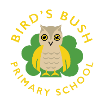 Long term overview 2023-2024Bird’s Bush Primary SchoolLong term overview 2023-2024Bird’s Bush Primary SchoolLong term overview 2023-2024Bird’s Bush Primary SchoolLong term overview 2023-2024Bird’s Bush Primary SchoolLong term overview 2023-2024Bird’s Bush Primary SchoolLong term overview 2023-2024Bird’s Bush Primary SchoolLong term overview 2023-2024Bird’s Bush Primary SchoolLong term overview 2023-2024Bird’s Bush Primary SchoolLong term overview 2023-2024Bird’s Bush Primary SchoolLong term overview 2023-2024Bird’s Bush Primary SchoolLong term overview 2023-2024Bird’s Bush Primary SchoolLong term overview 2023-2024Bird’s Bush Primary SchoolLong term overview 2023-2024Bird’s Bush Primary SchoolLong term overview 2023-2024YEAR 2YEAR 2Autumn 1Autumn 1Autumn 2Autumn 2Spring 1Spring 1Spring 2Spring 2Summer 1Summer 1Summer 2Summer 2Visits and VisitorsVisits and VisitorsEnglish – Talk for Writing TextJack and the BeanstalkThe life cycle of a plantThe Lion and The MouseWhat does it take to be a good person?The Owl who was afraid of the darkA day in the life of an owletKassim and the greedy dragonDragonsLittle CharlieWhy Animals Might be ScaryWhere the Wild Things areHow to look after a ‘wild thing’English – Talk for Writing GenreDefeating the monsterSimple explanationFableLetterMeeting/ PortalDiaryWarningNon- Chronl reportJourneyExplanationPortalInstructionsEnglish – Talk for Writing ToolkitCharacterExplanationSettingRecountOpening & endingRecountSuspenseInformDialogueExplainSettingInformEnglish - ReadingEnglish - Reading‘Not Now, Bernard’‘All are welcome’‘The Flower’‘Frog & Toad together’‘Look up’‘Not Now, Bernard’‘All are welcome’‘The Flower’‘Frog & Toad together’‘Look up’‘Amazing Grace’‘Traction Man’‘Pumpkin Sup’‘Gorilla’‘Rosa Parks- Little people big dreams’‘Amazing Grace’‘Traction Man’‘Pumpkin Sup’‘Gorilla’‘Rosa Parks- Little people big dreams’‘The Owl who was afraid of the dark’‘The Hodgeheg’’Emily Brown & the thing’‘The Owl who was afraid of the dark’‘The Hodgeheg’’Emily Brown & the thing’‘The Giraffe, the Pelly and me’‘Who’s afraid of the Big, Bad Book?’‘The Giraffe, the Pelly and me’‘Who’s afraid of the Big, Bad Book?’‘Meerkat Mail’‘Flat Stanley’‘Fantastic Mr Fox’ ‘The proudest blue’‘Meerkat Mail’‘Flat Stanley’‘Fantastic Mr Fox’ ‘The proudest blue’‘The boy who lost his spark’‘Dr Xargle’s book of Earthlets’‘The boy who lost his spark’‘Dr Xargle’s book of Earthlets’Poetry TextsPoetry Texts‘Werewolf club rules’‘Werewolf club rules’‘Werewolf club rules’‘Werewolf club rules’‘Smile out loud- 25 happy poems’‘Smile out loud- 25 happy poems’‘Smile out loud- 25 happy poems’‘Smile out loud- 25 happy poems’‘Poems Aloud’‘Poems Aloud’‘Poems Aloud’‘Poems Aloud’MathsMathsNumber and Place Value Addition and Subtraction  (number bonds to 20 and problems using concrete objects) Geometry: Properties of Shape 2D Shapes Geometry: properties of shape 3D Shapes Addition and Subtraction Geometry: Position and Direction  (patterns, sequences & positional language) Statistics  (block diagram) Addition and Subtraction Measurement (length and mass) Addition and Subtraction (addition) Addition and Subtraction (subtraction) Number and Place Value Addition and Subtraction  (number bonds to 20 and problems using concrete objects) Geometry: Properties of Shape 2D Shapes Geometry: properties of shape 3D Shapes Addition and Subtraction Geometry: Position and Direction  (patterns, sequences & positional language) Statistics  (block diagram) Addition and Subtraction Measurement (length and mass) Addition and Subtraction (addition) Addition and Subtraction (subtraction) Number and Place Value Addition and Subtraction  (number bonds to 20 and problems using concrete objects) Geometry: Properties of Shape 2D Shapes Geometry: properties of shape 3D Shapes Addition and Subtraction Geometry: Position and Direction  (patterns, sequences & positional language) Statistics  (block diagram) Addition and Subtraction Measurement (length and mass) Addition and Subtraction (addition) Addition and Subtraction (subtraction) Number and Place Value Addition and Subtraction  (number bonds to 20 and problems using concrete objects) Geometry: Properties of Shape 2D Shapes Geometry: properties of shape 3D Shapes Addition and Subtraction Geometry: Position and Direction  (patterns, sequences & positional language) Statistics  (block diagram) Addition and Subtraction Measurement (length and mass) Addition and Subtraction (addition) Addition and Subtraction (subtraction) Number and Place Value Multiplication and Division Fractions Measurement (time) Measurement (money) Measurement (capacity and temperature) Measurement (length and mass) Geometry: Properties of Shape  (2D and 3D- sorting) Geometry: Position and Direction (rotation) Statistics (tables and pictograms) Multiplication and Division Number and Place Value Multiplication and Division Fractions Measurement (time) Measurement (money) Measurement (capacity and temperature) Measurement (length and mass) Geometry: Properties of Shape  (2D and 3D- sorting) Geometry: Position and Direction (rotation) Statistics (tables and pictograms) Multiplication and Division Number and Place Value Multiplication and Division Fractions Measurement (time) Measurement (money) Measurement (capacity and temperature) Measurement (length and mass) Geometry: Properties of Shape  (2D and 3D- sorting) Geometry: Position and Direction (rotation) Statistics (tables and pictograms) Multiplication and Division Number and Place Value Multiplication and Division Fractions Measurement (time) Measurement (money) Measurement (capacity and temperature) Measurement (length and mass) Geometry: Properties of Shape  (2D and 3D- sorting) Geometry: Position and Direction (rotation) Statistics (tables and pictograms) Multiplication and Division ScienceScienceThe Human BodyThe Human BodyLiving things and their environmentsLiving things and their environmentsElectricityElectricityPlantsPlantsMaterials and MatterMaterials and MatterAstronomyAstronomyHistoryHistoryRomans in BritainRomans in BritainTudorsTudorsPowerful voicesPowerful voicesGeographyGeographySpatial SenseSpatial SenseThe British IslesThe British IslesNorthern EuropeNorthern EuropeArt Art Colour and ShapeColour and ShapeColour, Shape and TextureColour, Shape and TexturePortaits and self-portraitsPortaits and self-portraitsLandscape and SymmetryLandscape and SymmetryHistory PaintingHistory PaintingMurals and TapestriesMurals and TapestriesDTDTPizzaPizzaGingerbreadGingerbreadPencil CasesPencil CasesMoving PicturesMoving PicturesComputingComputingUnit 2.2: Online Safety Weeks – 2 Programs -Writing Templates Display boards 2Respond (2Email) Unit 2.7 Making Music  Weeks – 3  Programs – 2Sequence Unit 2.2: Online Safety Weeks – 2 Programs -Writing Templates Display boards 2Respond (2Email) Unit 2.7 Making Music  Weeks – 3  Programs – 2Sequence Unit 2.4 Questioning  Weeks – 5  Programs – 2Question, 2Investigate, 2Calculate Unit 2.5 Effective Searching  Weeks – 3 Programs – Browser 2Quiz Writing Templates Unit 2.4 Questioning  Weeks – 5  Programs – 2Question, 2Investigate, 2Calculate Unit 2.5 Effective Searching  Weeks – 3 Programs – Browser 2Quiz Writing Templates Unit 2.6 Creating Pictures  Weeks – 5  Programs – 2Paint A Picture Writing Templates Unit 2.6 Creating Pictures  Weeks – 5  Programs – 2Paint A Picture Writing Templates Unit 2.1: Coding Weeks –5 Programs – 2Code Unit 2.1: Coding Weeks –5 Programs – 2Code Unit 2.3 Spreadsheets  Weeks – 4  Programs: 2Calculate Unit 2.3 Spreadsheets  Weeks – 4  Programs: 2Calculate Unit 2.8 Presenting Ideas  Weeks – 4  Programs – 2Connect (Mind Map) 2Create a Story (ebook) 2Quiz Writing Templates Unit 2.8 Presenting Ideas  Weeks – 4  Programs – 2Connect (Mind Map) 2Create a Story (ebook) 2Quiz Writing Templates MusicMusicOurselves – exploring sounds (English) Toys – Beat (PSHE) Ourselves – exploring sounds (English) Toys – Beat (PSHE) Our Land – exploring sounds (Geography) Our bodies – beat (PE) Our Land – exploring sounds (Geography) Our bodies – beat (PE) Animals – exploring pitch (PE) Number – beat (Maths) Animals – exploring pitch (PE) Number – beat (Maths) Storytime – exploring sounds (English) Seasons – Pitch (Science) Storytime – exploring sounds (English) Seasons – Pitch (Science) Weather – exploring sounds (Geography) Pattern – Beat (Maths) Weather – exploring sounds (Geography) Pattern – Beat (Maths) Water – Pitch (Science) Travel – Performing (English) Water – Pitch (Science) Travel – Performing (English) RERECaring for the natural world  Explore stories from religious traditions and find out about attitudes to the natural world 1.6c Caring for the natural world  Explore stories from religious traditions and find out about attitudes to the natural world 1.6c Valuing new life  Engage with religious beliefs and ideas expressed through story, symbol and other visual forms of expression 1.3c Valuing new life  Engage with religious beliefs and ideas expressed through story, symbol and other visual forms of expression 1.3c Worship and ceremonies  Identify symbolic actions, gestures and rituals and talk about how they are used as part of worship and ceremonies 1.3b Worship and ceremonies  Identify symbolic actions, gestures and rituals and talk about how they are used as part of worship and ceremonies 1.3b Belonging to a group  Identify the importance for some people of belonging to a religion and recognise the difference this makes to their lives 1.2c  Belonging to a group  Identify the importance for some people of belonging to a religion and recognise the difference this makes to their lives 1.2c  Storytelling through sacred writings  Explore a range of stories and extracts from sacred writings and talk about meaning they have for believers 1.5c Storytelling through sacred writings  Explore a range of stories and extracts from sacred writings and talk about meaning they have for believers 1.5c Showing kindness and goodness  Listen and respond to stories highlighting the morals and values of believers in practice 1.6a Showing kindness and goodness  Listen and respond to stories highlighting the morals and values of believers in practice 1.6a PE- IndoorPE- IndoorDance – AnimalsDance – AnimalsGym – Stretching, curling and archingGym – Stretching, curling and archingNet and Wall 2Net and Wall 2Invasion Games 2Invasion Games 2Striking and Fielding – Tri-golfStriking and Fielding – Tri-golfAthleticsAthleticsPE- OutdoorPE- OutdoorStriking and Fielding – Strike and Field Skills 2Striking and Fielding – Strike and Field Skills 2Target Games 3Target Games 3Dance – PiratesDance – PiratesGym – Spinning, twisting and turningGym – Spinning, twisting and turningYogaYogaFundamental Movement Skills 3Fundamental Movement Skills 3PSHEPSHEMe and My SchoolMe and My SchoolHappy and Healthy MeHappy and Healthy MeMe in the WorldMe in the WorldMe and My SafetyMe and My SafetyMe and My RelationshipsMe and My RelationshipsMe and Other PeopleMe and Other PeoplePSHEPSHEClass RulesSchool councilFeelingsClass RulesSchool councilFeelingsMy BodyMy BodyLocal areaMoneyLocal areaMoneySafe and unsafeSafe and unsafeWorking togetherWorking togetherSimilarities and differencesSimilarities and differences